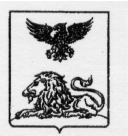 ДЕПАРТАМЕНТ ОБРАЗОВАНИЯБелгородской областиПРИКАЗ«14» сентября 2016 года                                                                      № 2945Об утверждении муниципальных координаторов, ответственных за подготовку, организацию и проведение государственной итоговой аттестации по образовательным программам среднего общего образования в 2016 - 2017 учебном годуВо исполнение приказа департамента образования Белгородской области от 05 августа 2016 года № 2570 «Об утверждении «дорожной карты» по организации и проведению государственной итоговой аттестации по образовательным программам основного общего и среднего общего образования на территории Белгородской области в 2017 году», в целях координации действий, направленных на подготовку и проведение государственной итоговой аттестации по образовательным программам среднего общего образования на территории Белгородской области 
в 2016 - 2017 учебном году, приказываю:Утвердить по согласованию с муниципальными органами управления образованием состав муниципальных координаторов, ответственных за подготовку и проведение государственной итоговой аттестации по образовательным программам среднего общего образования на территории Белгородской области в 2016 - 2017 учебном году (прилагается).Контроль за исполнением приказа возложить на заместителя начальника управления - начальника отдела общего образования управления общего, дошкольного и дополнительного образования департамента образования Белгородской области Тарануха Е.В. Приложение 1к приказу департамента образования Белгородской областиот «14» сентября 2016 года № 2945Состав муниципальных координаторов, ответственных за подготовку и проведение государственной итоговой аттестации по образовательным программам среднего общего образования на территории Белгородской области в 2016 - 2017 учебном годуПервый заместитель начальника департамента  –   начальник управления общего, дошкольного и дополнительного образования департамента образования Белгородской области                                         О.Медведева№ п/пНаименование муниципалитетаФИО ответственного за организацию и проведение ГИА по образовательным программам среднего общего образованияв 2016 - 2017 учебном году, должностьгород БелгородКовалев Алексей Юрьевич, заместитель руководителя управления образования администрации города БелгородаАлексеевский район и город АлексеевкаВеретенникова Татьяна Анатольевна, главный специалист отдела общего образования управления образования администрации муниципального района «Алексеевский район и город Алексеевка»Белгородский районРожнова Елена Викторовна, заместитель начальника Управления образования администрации Белгородского районаБорисовский районКуртова Елена Сергеевна, начальник отдела оценки качества образования управления образования администрации Борисовского районагород Валуйки и Валуйский районБарыбина Ирина Сергеевна, заместитель начальника – начальник отдела общего образования управления образования администрации муниципального района «Город Валуйки и Валуйский район»Вейделевский районПанова Ольга Николаевна, начальник отдела по работе со школами управления образования администрации Вейделевского районаВолоконовский районСтеповая Галина Дмитриевна, заместитель начальника управления образования администрации муниципального района «Волоконовский район»Грайворонский районШишенко Анна Сергеевна, начальник отдела работы с мониторингами, итоговой аттестации и информатизации управления образования администрации Грайворонского районаГубкинский городской округКовтун Надежда Николаевна, главный специалист по учебно-воспитательной работе управления образования администрации Губкинского городского округаИвнянский районДьячкова Лариса Валентиновна, начальник отдела общего и дополнительного образования МКУ «Управление образования администрации муниципального района «Ивнянский район»Корочанский районКоротких Татьяна Николаевна, заместитель начальника отдела общего, дошкольного и дополнительного образования управления образования администрации муниципального района «Корочанский район»Красненский районКрасюк Ольга Михайловна, методист муниципального центра оценки качества образования отдела образования администрации Красненского района Красногвардейский районКалустова Наталья Викторовна, заместитель начальника отдела общего и дошкольного образования управления образования администрации Красногвардейского районаКраснояружский районЦымбалюк Ольга Афанасьевна, методист центра методики и содержания образования МУ «Управление образования администрации Краснояружского района»Новооскольский районКрылова Ирина Алексеевна, заместитель начальника управления образования администрации муниципального района «Новооскольский район»Прохоровский районРашина Наталья Николаевна, первый заместитель начальника управления образования администрации Прохоровского районаРакитянский районГончарова Тамара Владимировна, старший методист отдела оценки качества образования и мониторинга управления образования администрации Ракитянского районаРовеньский районКутовая Наталья Петровна, ведущий специалист управления образования администрации муниципального района «Ровеньский район»Старооскольский городской округУшакова Ирина Геннадьевна, заместитель начальника управления образования администрации Старооскольского городского округаЧернянский районЛатышева Галина Александровна, заместитель начальника управления образования администрации Чернянского районаШебекинский районСпицына Галина Ивановна, начальник отдела по учебно-воспитательной работе и дополнительному образованию МКУ «Управление образования Шебекинского района»Яковлевский районНемыкина Валентина Ивановна, директор муниципального центра оценки качества образования управления образования администрации муниципального района «Яковлевский район»